RESULTADO – TOMADA DE PREÇO023207EM42189HEAPA2O Instituto de Gestão e Humanização – IGH, entidade de direito privado e sem finslucrativos, classificado como Organização Social, vem tornar público o resultado daTomada de Preços, com a finalidade de adquirir bens, insumos e serviços para o HEAPA -Hospital Estadual de Aparecida de Goiânia, com endereço à Av. Diamante, s/n - St. Condedos Arcos, Aparecida de Goiânia/GO, CEP: 74.969-210.OBS: ENVIADO PDF DE CONFIRMAÇÃO BIONEXO COM AS INFORMAÇÕES DE RESULTADOFORNECEDORCÓDIGOITEMQUANT.VALORUNITÁRIO2.200,00VALORTOTAL2.200,00SINTESE COMERCIALHOSPITALAR CNPJ:4.801.201/0001-5672323PLACABLOQUEADAUMERO012PROXIMALESQUERDA 10FUROSSINTESE COMERCIALHOSPITALAR CNPJ:1435762998PARAFUSOCORTICAL 3,5 X20MMPARAFUSOCORTICAL011015,3415,3424.801.201/0001-56SINTESE COMERCIALHOSPITALAR CNPJ:150,001.500,0024.801.201/0001-56BLOQUEADO 2,7X 10MMVALOR TOTAL3.715,3442189/2023Goiânia/GO, 20 de julho de 2023.LUCAS AUGUSTOVITORINOAssinado de forma digital porLUCAS AUGUSTO VITORINODados: 2023.07.20 14:56:35 -03'00'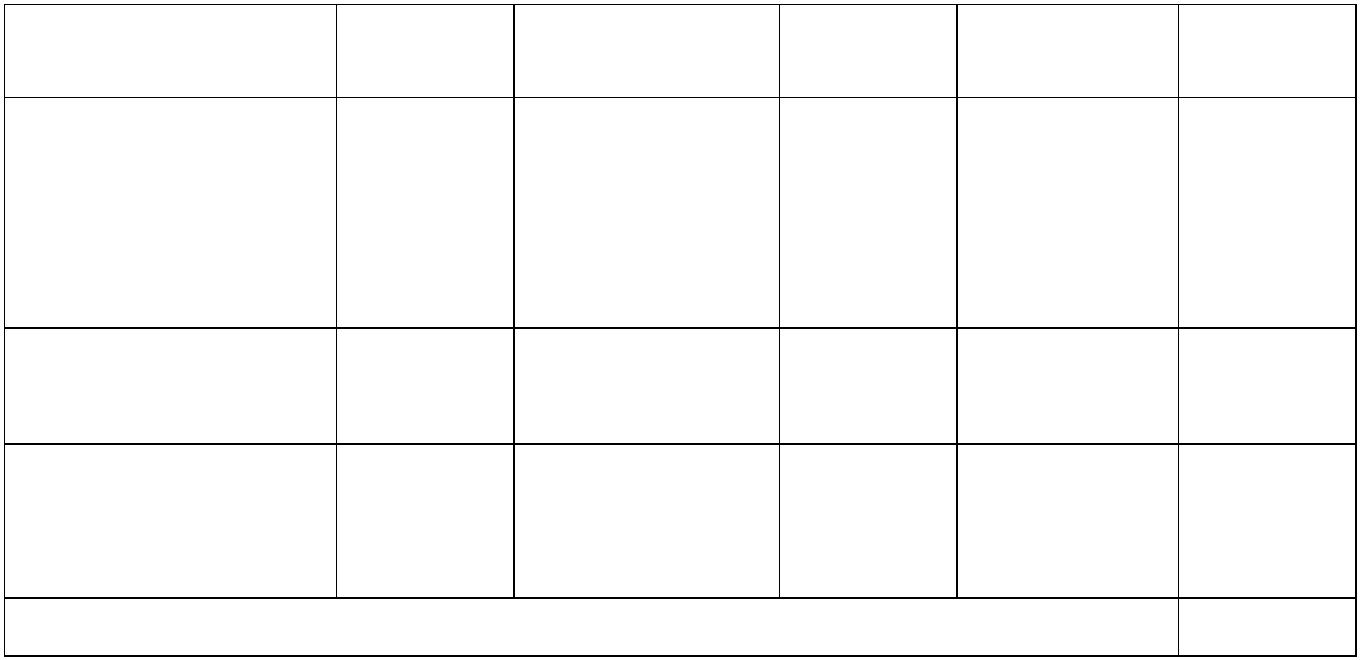 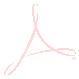 